Промежуточная аттестация по истории 7 класс. Тест.2019 – 2020 уч.год(для детей с ОВЗ)Промежуточная аттестация проводится с целью определения уровня достижений учащимися с ОВЗ 7 класса планируемых результатов освоения образовательной программы.	Работа состоит из двух частей и  включает  в себя 15 заданий, различающихся формой и уровнем сложности. 	Часть 1  содержит 10  задания с выбором ответа из предложенного перечня ответов.  Ответ на задания данной части обводится кружком. 	Часть 2 содержит 5 заданий  с выбором правильного ответа. Распределение заданий по частям                работыСистема оценивания выполнения отдельных заданий	Задания с выбором ответа считаются выполненным верно, если правильно указана буква. Полный правильный ответ на задания 1-10  оценивается 1 баллом; неполный ответ или его отсутствие - 0 баллов.  Часть 2 задания  11 -15  оцениваются 2 баллами; если допущена одна ошибка (отсутствует одна из букв или одна лишняя буква) - 1 балл; если допущено две и более ошибок или ответ отсутствует - 0 баллов. Критерии оценки.«3» - 6 – 13 б (30% - 65%)«2» - 0 – 5 б (0% - 25%)Инструкция для обучающихся  по выполнению работы        Работа состоит из двух частей, включающих в себя 15 заданий. Часть 1  содержит 10  задания, часть 2 содержит 5 заданий. На выполнение работы отводится 45 минут. При выполнении заданий можно пользоваться черновиком. Баллы, полученные Вами за выполненные задания, суммируются.  Постарайтесь выполнить как можно больше заданий и набрать наибольшее количество баллов.ЧАСТЬ 1При выполнении заданий с выбором ответа (1-10) обведите кружком номер верного ответаВ каком году впервые произошло венчание русского государя на царский престол?а) 1547 г.	б) 1598 г.	в) 1606 г.	г) 1613 г.Какое из перечисленных событий относится к XVII в.?а) реформа патриарха Никона б) реформы Избранной рады в) учреждение коллегий г) созыв Стоглавого собораВ XVI в. крестьяне, которые проживали на государственных землях, называлисьа) посессионные	б) временнообязанные	в) владельческие	г) черносошныеЧто из перечисленного было осуществлено в период реформ Избранной рады?а) ограничение местничества	б) введение патриаршества в Россиив) введение заповедных лет	г) введение бессрочного сыска беглых крестьян5. Что было одним из последствий Смуты?а) прекращение деятельности Земских соборовв) передача Швеции Новгорода и Псковаб) избрание на престол новой династииг) отмена всех запретов на переход крестьянЧто из названного было результатом народных волнений в Москве в 1662 г.?а) ликвидация кормлений	б) отмена соляного налогав) введение бессрочного сыска крестьян	г) прекращение чеканки медных денегПрочтите отрывок из сочинения современного историка и укажите век, когда был принят документ, о котором идёт речь.«К важнейшим в законодательном акте относятся главы, определяющие сословную структуру общества. Глава XI «Суд о крестьянах» удовлетворила требование дворян о праве на бессрочный сыск беглых. Тем самым отменялись урочные лета, и крестьяне с их потомством становились навечно собственностью помещиков, дворцового ведомства и духовных владельцев».а) XIV в.	б) XV в.	в) XVI в.	г) XVII вПрочтите отрывок из исторического источника и укажите пропущенное в нём имя царя.«…гетман Богдан Хмельницкой и всё Войско Запорожское присылали к великому государю царю и великому	князю	<…>бити	челом	многожды,	чтоб	он,	великий	государь,	православные христианские веры искоренить исвятых Божиих церквей разорить гонителям их и клятвопреступникам не дал и над нимиумилосердился, велел их приняти под свою государскую высокую руку... И по тому по всемуприговорили: гетмана Богдана Хмельницкого и всё Войско Запорожское с городами и с землямипринять...»а) Иван Васильевич	б) Борис Фёдорович	в) Михаил Фёдорович	г) Алексей МихайловичКакой памятник архитектуры был построен в XVI в.?а) дом Пашкова в Москве	б) церковь Покрова в Филяхв) церковь Вознесения в Коломенском	г) Большой Кремлёвский дворецРассмотрите изображение и ответьте на вопрос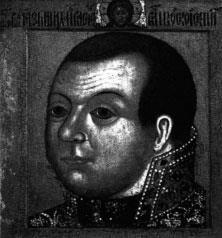 К какому виду живописи относится данное произведение?а) иконопись	б) книжная миниатюра	в) парсуна	г) фрескаЧасть 2Задания       11-15      требуют ответа в виде последовательности букв или выбором правильного ответаНиже приведён перечень названий. Все они, за исключением двух, непосредственно связаны с народными движениями XVII в.а) «поход за зипунами»б) разинцы	в) пугачёвцы	г) опричники	д) Соляной бунт.Кто из перечисленных исторических деятелей был современником Ивана IV?а) Б.М. Хмельницкий	б) А.М. Курбский.	в) A.JI. Ордин-Нащокин.г) Б.И. Морозов.	д) А.Ф. АдашевСоотнесите дату и событие. Запишите в таблицу выбранные цифры под соответствующими буквами.Установите соответствие между именами русских царей и событиями.Установите соответствие между событиями XVII в. и историческими деятелями.Ключ к заданиям№Части работыЧисло заданийМаксимальный первичный бал1часть 1101б за каждый правильный ответвсего 10 баллов2часть 252б за правильный ответ1б при наличии одной ошибкиВсего 10 балловитого:1520Для детей с ОВЗ:Для детей с ОВЗ:«5» - 18 – 20 б (90% - 100%)«5» - 18 – 20 б (90% - 100%)«4» - 14 - 17 б(66% - 89%)СОБЫТИЕСОБЫТИЕДАТАА) первый поход на КрымА) первый поход на КрымА) первый поход на КрымА) первый поход на КрымА) первый поход на КрымА) первый поход на Крым1) 1517 годБ) начало Реформации в ГерманииБ) начало Реформации в ГерманииБ) начало Реформации в ГерманииБ) начало Реформации в ГерманииБ) начало Реформации в ГерманииБ) начало Реформации в Германии2) 1492 годВ) Открытие Америки КолумбомВ) Открытие Америки КолумбомВ) Открытие Америки КолумбомВ) Открытие Америки КолумбомВ) Открытие Америки КолумбомВ) Открытие Америки Колумбом3) 1662 годГ) Медный бунтГ) Медный бунтГ) Медный бунтГ) Медный бунт4) 1687 годАБВГЦАРИЦАРИСОБЫТИЯА) Иван IVА) Иван IV1)Смоленская войнаА) Иван IVА) Иван IV1)Смоленская войнаБ) Михаил ФёдоровичБ) Михаил ФёдоровичБ) Михаил ФёдоровичБ) Михаил ФёдоровичБ) Михаил Фёдорович2)восстание И.И.БолотниковаВ) Алексей МихайловичВ) Алексей МихайловичВ) Алексей МихайловичВ) Алексей МихайловичВ) Алексей Михайлович3)объединение Левобережной Украины с РоссиейГ) Василий ШуйскийГ) Василий ШуйскийГ) Василий ШуйскийГ) Василий Шуйский4)Ливонская войнаАБВГСОБЫТИЯСОБЫТИЯСОБЫТИЯСОБЫТИЯИСТОРИЧЕСКИЕ ДЕЯТЕЛИА) изгнание из Москвы польских интервентовА) изгнание из Москвы польских интервентовА) изгнание из Москвы польских интервентовА) изгнание из Москвы польских интервентовА) изгнание из Москвы польских интервентовА) изгнание из Москвы польских интервентовА) изгнание из Москвы польских интервентов1)О. КромвельА) изгнание из Москвы польских интервентовА) изгнание из Москвы польских интервентовА) изгнание из Москвы польских интервентовА) изгнание из Москвы польских интервентовА) изгнание из Москвы польских интервентовА) изгнание из Москвы польских интервентовА) изгнание из Москвы польских интервентов1)О. КромвельБ) Соляной бунт в РоссииБ) Соляной бунт в РоссииБ) Соляной бунт в РоссииБ) Соляной бунт в РоссииБ) Соляной бунт в РоссииБ) Соляной бунт в РоссииБ) Соляной бунт в России2)Людовик XIVВ) революция в АнглииВ) революция в АнглииВ) революция в АнглииВ) революция в Англии3)К. З. МининГ) строительство Версальского дворца под ПарижемГ) строительство Версальского дворца под ПарижемГ) строительство Версальского дворца под ПарижемГ) строительство Версальского дворца под ПарижемГ) строительство Версальского дворца под ПарижемГ) строительство Версальского дворца под ПарижемГ) строительство Версальского дворца под Парижем4)Б. И. МорозовАБВГ№ заданияОтветЧасть 11а2а3г4а5б6г7г8г9в10вЧасть 211вг12бд134123144132153412